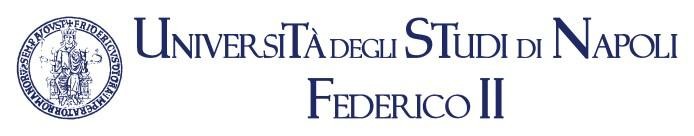 http://m86.corsidistudio.unina.it/Orario delle Lezioni a.a. 2021/2022II Anno II SemestreLe lezioni si svolgeranno nell’aula B dell’edificio 13Riepilogo Insegnamenti per il II Anno II SemestreSCIENZE TECNICHE AUDIOPROTESICHE II  (ESAME) (Presidente Commissione: Prof. Anna Rita Fetoni)Audiologia III (Prof. Anna Rita Fetoni)/ (Prof.ssa Carla Laria)Audioprotesi II (Prof. Gennaro Auletta) /Prof Moccia Gaetano)PEDIATRIA E NEUROLOGIA (ESAME) (Presidente Commissione: Prof. Bravaccio Carmela)Neurologia (Prof. Saccà Francesco)	Neuropsichiatria Infantile (Prof. Pisano Simone)	Pediatria Generale e Specialistica (Prof.ssa Staiano Annamaria)TIROCINIO II ANNO (ESAME) (Presidente Commissione: Prof. Piccolo CarmineOrarioLunedì 06.03Martedì 07.03Mercoledì08.03Giovedì 09.03Venerdì 10.038.30-9.30TirocinioTirocinioADETirocinioTirocinio9.30-10.30TirocinioTirocinioADETirocinioTirocinio10.30-11.30TirocinioTirocinioADETirocinioTirocinioTirocinio11.30-12.30TirocinioTirocinioTirocinioTirocinioTirocinio  12.30-13.30TirocinioTirocinioTirocinioTirocinioTirocinio 13.30-14.00   13.30PAUSAPAUSAPAUSAPAUSAPAUSA14.00-15.00Audioprotesi IIPediatria Gen. e Special.Neuropsichiatria Inf.NeurologiaAudiologia III15.00-16.00Audioprotesi IIPediatria Gen. e Special.Neuropsichiatria Inf.NeurologiaAudiologia III16.00-17.00Audioprotesi IIPediatria Gen. e Special.Audiologia IIIOrarioLunedì 13.03Martedì 14.03Mercoledì 15.03Giovedì 16.03Venerdì 17.038.30-9.30TirocinioTirocinioADETirocinioTirocinio9.30-10.30TirocinioTirocinioADETirocinioTirocinio10.30-11.30TirocinioTirocinioADETirocinioTirocinioTirocinio11.30-12.30TirocinioTirocinioTirocinioTirocinioTirocinio  12.30-13.30TirocinioTirocinioTirocinioTirocinioTirocinio 13.30-14.00   13.30PAUSAPAUSAPAUSAPAUSAPAUSA14.00-15.00Audioprotesi IIPediatria Gen. e Special.Neuropsichiatria Inf.FNeurologiaAudiologia III15.00-16.00Audioprotesi IIPediatria Gen. e Special.Neuropsichiatria Inf..NeurologiaAudiologia III16.00-17.00Audioprotesi IIPediatria Gen. e Special.Audiologia IIIOrarioLunedì 20.03Martedì 21.03Mercoledì 22.03Giovedì 23.03Venerdì 24.038.30-9.30TirocinioTirocinioADETirocinioTirocinio9.30-10.30TirocinioTirocinioADETirocinioTirocinio10.30-11.30TirocinioTirocinioADETirocinioTirocinioTirocinio11.30-12.30TirocinioTirocinioTirocinioTirocinioTirocinio  12.30-13.30TirocinioTirocinioTirocinioTirocinioTirocinio 13.30-14.00   13.30PAUSAPAUSAPAUSAPAUSAPAUSA14.00-15.00Audioprotesi IIPediatria Gen. e Special.Neuropsichiatria Inf.FNeurologiaAudiologia III15.00-16.00Audioprotesi IIPediatria Gen. e Special.Neuropsichiatria Inf..NeurologiaAudiologia III16.00-17.00Audioprotesi IIPediatria Gen. e Special.Audiologia IIIOrarioLunedì 27.03Martedì 28.03Mercoledì 29.03Giovedì 30.03Venerdì 31.038.30-9.30TirocinioTirocinioADETirocinioTirocinio9.30-10.30TirocinioTirocinioADETirocinioTirocinio10.30-11.30TirocinioTirocinioADETirocinioTirocinio11.30-12.30TirocinioTirocinioTirocinioTirocinioTirocinio  12.30-13.30TirocinioTirocinioTirocinioTirocinioTirocinio 13.30-14.00   13.30PAUSAPAUSAPAUSAPAUSAPAUSA14.00-15.00Audioprotesi IIPediatria Gen. e Special.Neuropsichiatria Inf.F      NeurologiaAudiologia III15.00-16.00Audioprotesi IIPediatria Gen. e Special.Neuropsichiatria Inf..NeurologiaAudiologia III16.00-17.00Audioprotesi IIPediatria Gen. e Special.Audiologia IIIOrarioLunedì 03.04Martedì 04.04Mercoledì 05.04Giovedì 06.04Venerdì 07.048.30-9.30TirocinioTirocinioADE9.30-10.30TirocinioTirocinioADE10.30-11.30TirocinioTirocinioADEFESTAFESTA11.30-12.30TirocinioTirocinioTirocinio  12.30-13.30TirocinioTirocinioTirocinio 13.30-14.00   13.30PAUSAPAUSAPAUSAPAUSAPAUSA14.00-15.00Audioprotesi IIPediatria Gen. e Special.Neuropsichiatria Inf.15.00-16.00Audioprotesi IIPediatria Gen. e Special.Neuropsichiatria Inf.FESTAFESTA16.00-17.00Audioprotesi IIPediatria Gen. e Special.OrarioLunedì 10.04Martedì 11.04Mercoledì 12.04Giovedì 13.04Venerdì 14.048.30-9.30ADETirocinioTirocinio9.30-10.30ADETirocinioTirocinio10.30-11.30FESTAFESTAADETirocinioTirocinio11.30-12.30TirocinioTirocinioTirocinio  12.30-13.30TirocinioTirocinioTirocinio 13.30-14.00   13.30PAUSAPAUSAPAUSAPAUSAPAUSA14.00-15.00Neuropsichiatria Inf.FNeurologiaAudiologia III15.00-16.00FESTAFESTANeuropsichiatria Inf..NeurologiaAudiologia III16.00-17.00Audiologia IIIOrarioLunedì 17.04Martedì 18.04Mercoledì 19.04Giovedì 20.04Venerdì 21.048.30-9.30TirocinioTirocinioTirocinioTirocinio9.30-10.30TirocinioTirocinioTirocinioTirocinio10.30-11.30TirocinioTirocinioFESTATirocinioTirocinioTirocinio11.30-12.30TirocinioTirocinioTirocinioTirocinio  12.30-13.30TirocinioTirocinioTirocinioTirocinio 13.30-14.00   13.30PAUSAPAUSAPAUSAPAUSAPAUSA14.00-15.00Audioprotesi IIPediatria Gen. e Special.NeurologiaAudiologia III15.00-16.00Audioprotesi IIPediatria Gen. e Special.FESTANeurologiaAudiologia III16.00-17.00Audioprotesi IIPediatria Gen. e Special.Audiologia IIIOrarioLunedì 24.04Martedì 25.04Mercoledì 26.04Giovedì 27.04	Venerdì 28.048.30-9.30ADETirocinioTirocinio9.30-10.30ADETirocinioTirocinio10.30-11.30FESTAFESTAADETirocinioTirocinioTirocinio11.30-12.30TirocinioTirocinioTirocinio  12.30-13.30TirocinioTirocinioTirocinio 13.30-14.00   13.30PAUSAPAUSAPAUSAPAUSAPAUSA14.00-15.00FESTAFESTAAudioprotesi IINeurologiaAudiologia III15.00-16.00Audioprotesi IINeurologiaAudiologia III16.00-17.00Audioprotesi IIAudiologia IIIOrarioLunedì 01.05Martedì 02.05Mercoledì 03.05Giovedì 04.05Venerdì 05.058.30-9.30TirocinioADETirocinioTirocinio9.30-10.30TirocinioADETirocinioTirocinio10.30-11.30FESTATirocinioADETirocinioTirocinioTirocinio11.30-12.30TirocinioTirocinioTirocinioTirocinio  12.30-13.30TirocinioTirocinioTirocinioTirocinio 13.30-14.00   13.30PAUSAPAUSAPAUSAPAUSAPAUSA14.00-15.00Pediatria Gen. e Special Pediatria Gen. e Special.Audioprotesi IINeurologiaAudiologia III15.00-16.00FESTAPediatria Gen. e Special.Audioprotesi IINeurologiaAudiologia III16.00-17.00Pediatria Gen. e Special.Audioprotesi IIAudiologia IIIOrarioLunedì 08.05Martedì 09.05Mercoledì 10.05Giovedì 11.05Venerdì 12.058.30-9.30TirocinioTirocinioTirocinioTirocinioTirocinio9.30-10.30TirocinioTirocinioTirocinioTirocinioTirocinio10.30-11.30TirocinioTirocinioTirocinioTirocinioTirocinioTirocinio11.30-12.30TirocinioTirocinioTirocinioTirocinioTirocinio  12.30-13.30TirocinioTirocinioTirocinioTirocinioTirocinio 13.30-14.00   13.30PAUSAPAUSAPAUSAPAUSAPAUSA14.00-15.00Audioprotesi IIPediatria Gen. e Special.Audiologia IIINeurologiaAudiologia III15.00-16.00Audioprotesi IIPediatria Gen. e Special.Audiologia IIINeurologiaAudiologia III16.00-17.00Audioprotesi IIPediatria Gen. e Special.Audiologia IIIAudiologia IIIOrarioLunedì 15.05Martedì 16.05Mercoledì 17.05Giovedì 18.05Venerdì 19.058.30-9.30TirocinioTirocinioTirocinioTirocinioTirocinio9.30-10.30TirocinioTirocinioTirocinioTirocinioTirocinio10.30-11.30TirocinioTirocinioTirocinioTirocinioTirocinioTirocinio11.30-12.30TirocinioTirocinioTirocinioTirocinioTirocinio  12.30-13.30TirocinioTirocinioTirocinioTirocinioTirocinio 13.30-14.00   13.30PAUSAPAUSAPAUSAPAUSAPAUSA14.00-15.00Audioprotesi IIAudiologia IIIAudiologia IIINeurologiaAudiologia III15.00-16.00Audioprotesi IIAudiologia IIIAudiologia IIINeurologiaAudiologia III16.00-17.00Audioprotesi IIAudiologia IIIAudiologia IIINeurologiaAudiologia IIIOrarioLunedì 22.05Martedì 23.05Mercoledì 24.05Giovedì 25.05Venerdì 26.058.30-9.30TirocinioTirocinioTirocinioTirocinioTirocinio9.30-10.30TirocinioTirocinioTirocinioTirocinioTirocinio10.30-11.30TirocinioTirocinioTirocinioTirocinioTirocinioTirocinio11.30-12.30TirocinioTirocinioTirocinioTirocinioTirocinio  12.30-13.30TirocinioTirocinioTirocinioTirocinioTirocinio 13.30-14.00   13.30PAUSAPAUSAPAUSAPAUSAPAUSA14.00-15.00Audioprotesi IIAudiologia IIIAudiologia IIINeurologiaAudiologia III15.00-16.00Audioprotesi IIAudiologia IIIAudiologia IIINeurologiaAudiologia III16.00-17.00Audioprotesi IIAudiologia IIIAudiologia IIINeurologiaAudiologia IIIOrarioLunedì 29.05Martedì 30.05Mercoledì 31.05Giovedì 01.06Venerdì 02.068.30-9.30TirocinioTirocinioTirocinioTirocinio9.30-10.30TirocinioTirocinioTirocinioTirocinio10.30-11.30TirocinioTirocinioTirocinioTirocinioFESTA11.30-12.30TirocinioTirocinioTirocinioTirocinio  12.30-13.30TirocinioTirocinioTirocinioTirocinio 13.30-14.00   13.3014.00-15.00Audioprotesi IIAudiologia IIIAudiologia IIIAudioprotesi IIFESTA15.00-16.00Audioprotesi IIAudiologia IIIAudiologia IIIAudioprotesi II16.00-17.00Audioprotesi IIAudiologia IIIAudiologia IIIAudioprotesi IIOrarioLunedì 05.06Martedì 06.06Mercoledì 07.06Giovedì 08.06Venerdì 09.068.30-9.30TirocinioTirocinioTirocinioTirocinioTirocinio9.30-10.30TirocinioTirocinioTirocinioTirocinioTirocinio10.30-11.30TirocinioTirocinioTirocinioTirocinioTirocinio11.30-12.30TirocinioTirocinioTirocinioTirocinioTirocinio  12.30-13.30TirocinioTirocinioTirocinioTirocinioTirocinioTirocinio13.30-14.00   13.30PAUSAPAUSAPAUSAPAUSAPAUSAPAUSA14.00-15.00Audioprotesi IIAudiologia IIIAudioprotesi IIAudioprotesi IIAudiologia IIIAudiologia III15.00-16.00Audioprotesi IIAudiologia IIIAudioprotesi IIAudioprotesi IIAudiologia IIIAudiologia III16.00-17.00Audioprotesi IIAudiologia IIIAudioprotesi IIAudioprotesi IIAudiologia IIIAudiologia IIIOrarioLunedì 12.06Martedì13.06Mercoledì 14.06Giovedì 15.06Venerdì 16.068.30-9.30TirocinioTirocinioTirocinio9.30-10.30TirocinioTirocinioTirocinio10.30-11.30TirocinioTirocinioTirocinio11.30-12.30TirocinioTirocinio  12.30-13.30TirocinioTirocinio13.30-14.00   13.30PAUSAPAUSAPAUSAPAUSAPAUSAPAUSA14.00-15.0015.00-16.0016.00-17.00